Year 4 Maths: Round numbers to the nearest 10, 100 and 1000. Follow this link: https://www.bbc.co.uk/bitesize/articles/zjf492pGo through the ‘Learn’ section and watch the videos. Then go through the ‘Practise’ section. Activity 1 – Online Activity 2 – Online Activity 3 – To be completed on scrap paper. Activity 4 – Worksheet below. Activity 4: 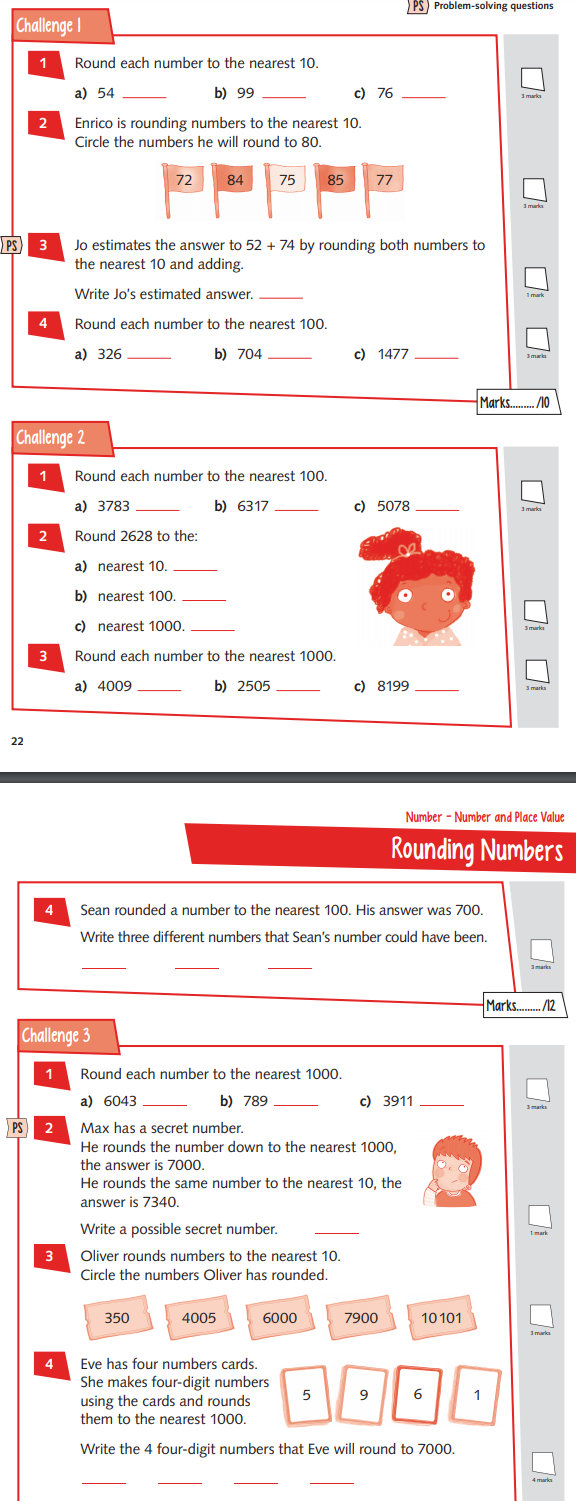 